Publicado en Gandia el 30/11/2021 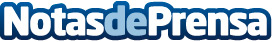 ¿Cómo ahuyentar gatos de las plantas? Remedios y soluciones efectivasEn ahuyentadorefectivo.com se encuentra una amplia variedad de ahuyentadores para gatos, además de otros tipos de repelentes para animales e insectosDatos de contacto:LEIRE LUCIA+3411111Nota de prensa publicada en: https://www.notasdeprensa.es/como-ahuyentar-gatos-de-las-plantas-remedios-y Categorias: Nacional Mascotas Industria Alimentaria Jardín/Terraza http://www.notasdeprensa.es